TRAPECIOS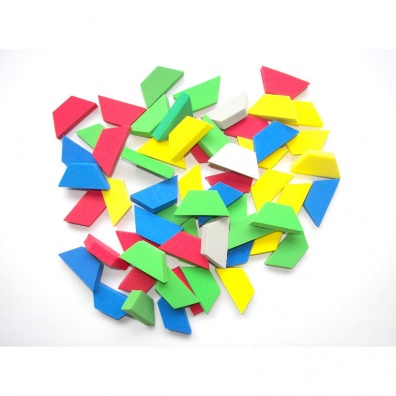 Con las piezas del juego, intenta construir diferentes diseñosRETO 1. EL REMOLINO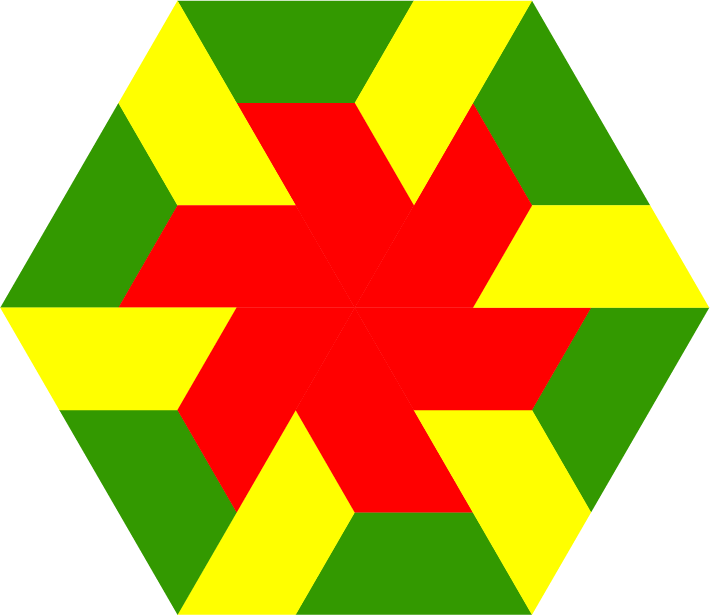 TRAPECIOS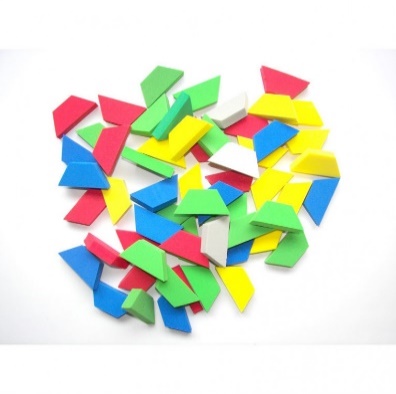 Con las piezas del juego, intenta construir diferentes diseñosRETO 2. LA RULETA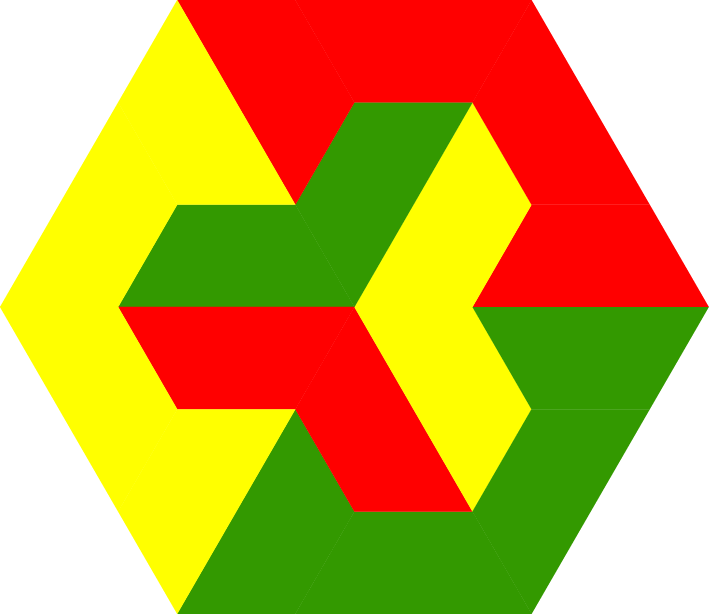 TRAPECIOSCon las piezas del juego, intenta construir diferentes diseñosRETO 3. EL TRIÁNGULO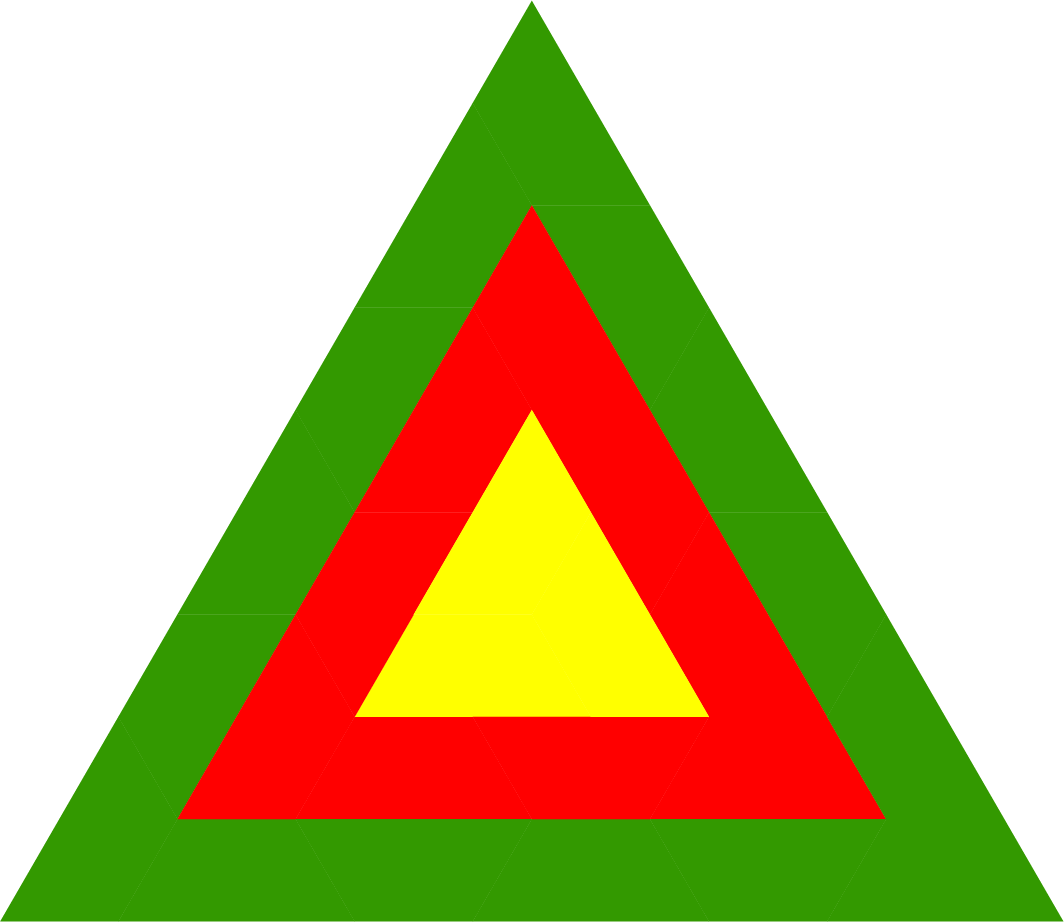 TRAPECIOSCon las piezas del juego, intenta construir diferentes diseñosRETO 4. EL CUBO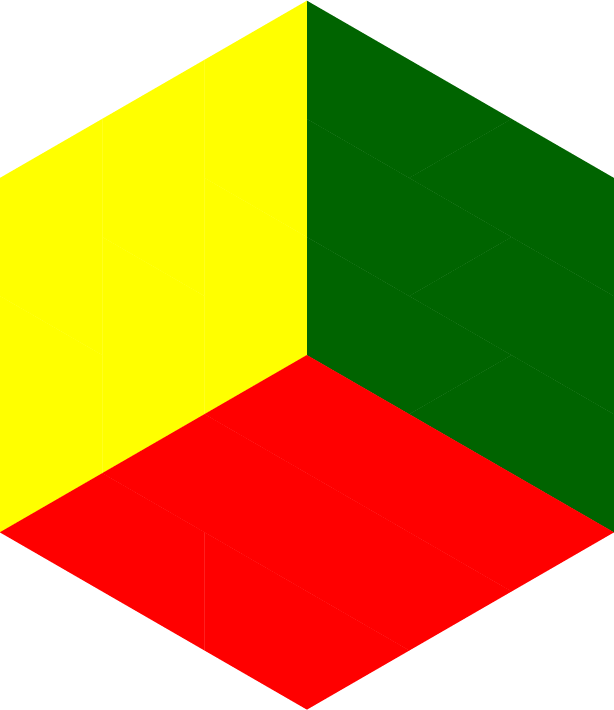 